         ZEKO I PISANICEJURI ZEKO ŠUMICOM        PO MIRISNOJ ROSI.KOŠARICU ŠARENIHPISANICA NOSI.KOŠARICU OSTAVLJA,NAĆI ĆE JE DJECA, ŠTO SU GNIJEZDO SLOŽILA ZA MALENOG ZECA.OSTAVLJA I PILIĆANEK SPAVA U TRAVI,NEK I ON S DJEČICOMJUTROS USKRS SLAVI.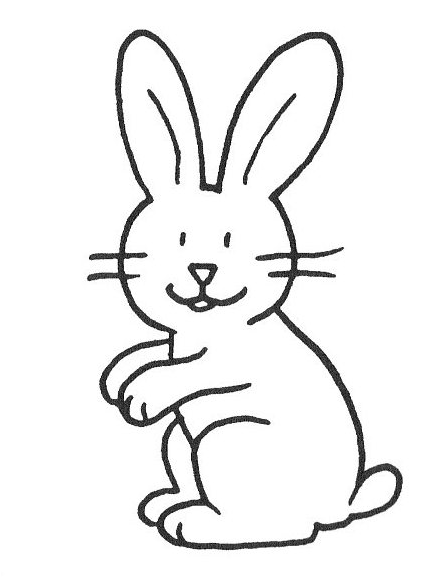 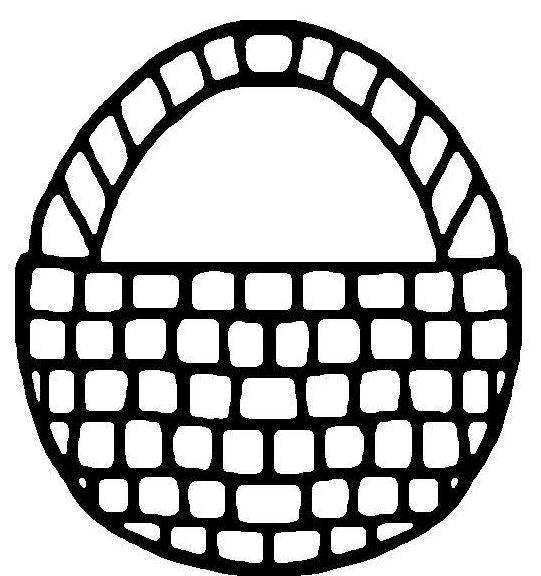 PROČITAJTE PJESMU S RAZUMIJEVANJEM ODGOVORITE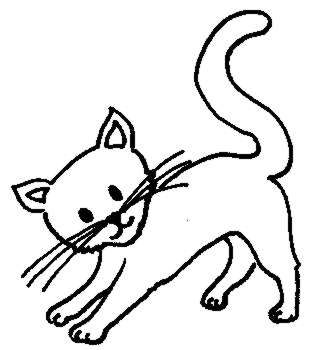 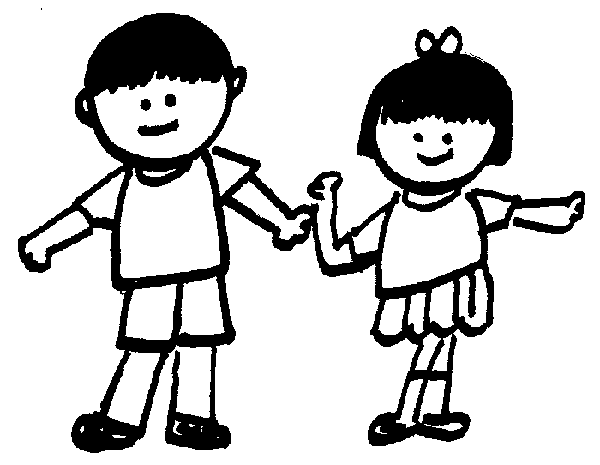 Tko juri?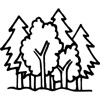 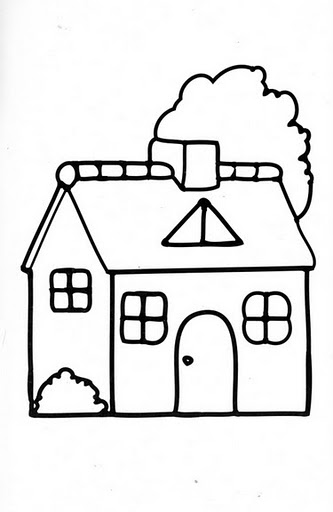 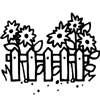 Gdje je zeko?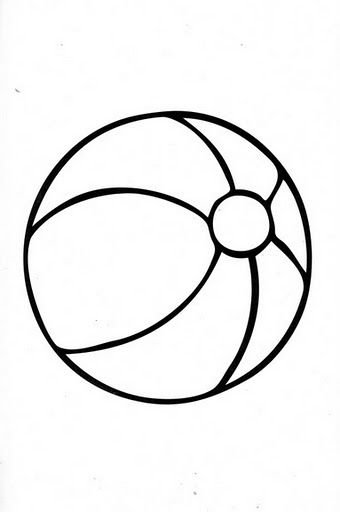 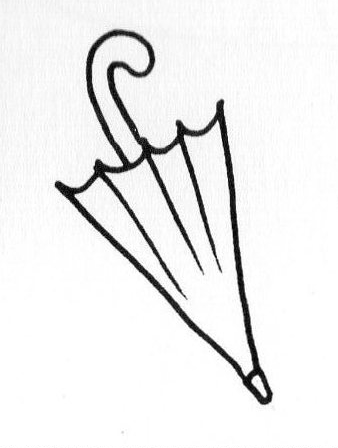 Što zeko nosi?Što je u košarici? Nacrtaj!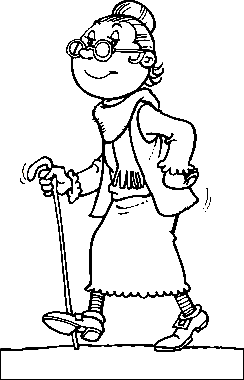 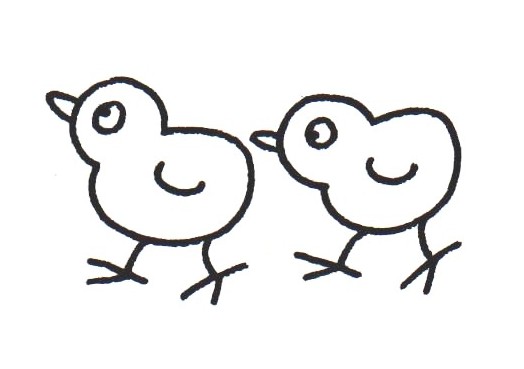 Tko će naći košaricu?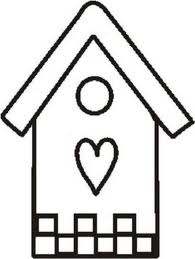 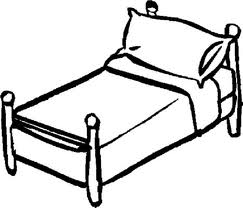 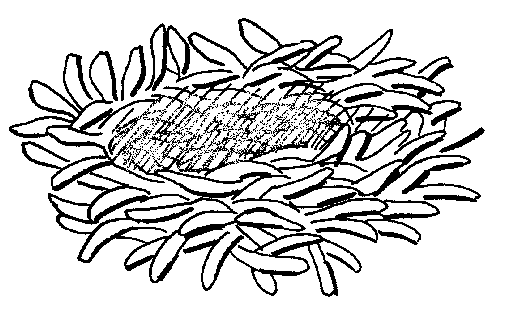 Što su djeca složila za zeca?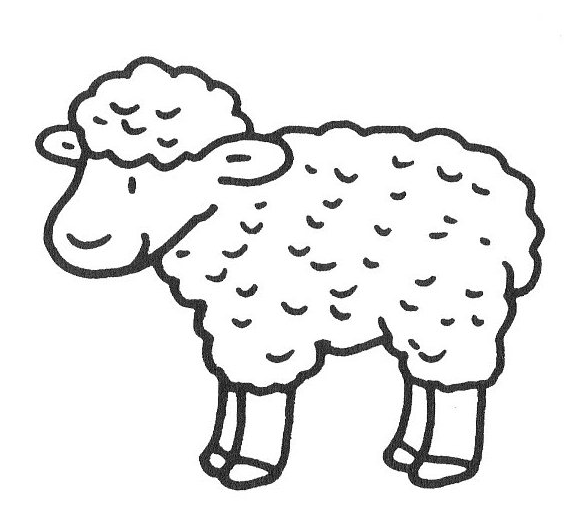 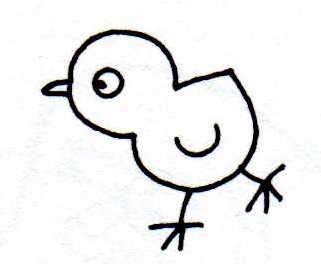 Tko će s djecom slaviti Uskrs?Koji nam se blagdan bliži? Zaokruži sličicu.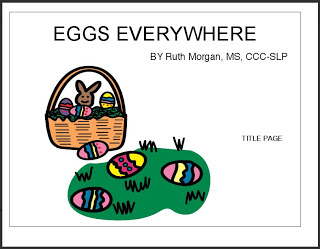 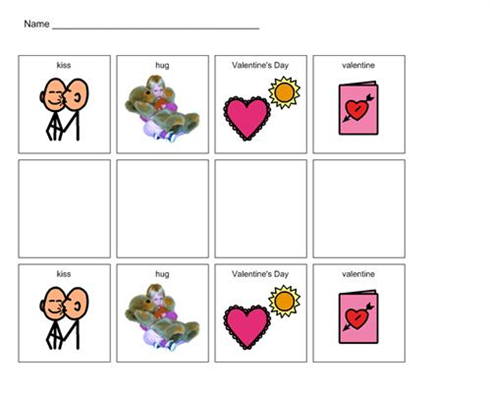 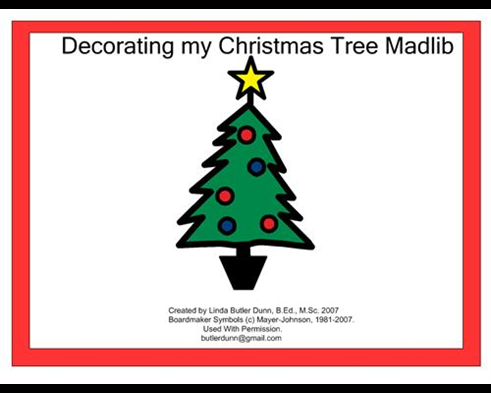 Spoji riječ sa slikom. Pokaži na sliku, zatim na riječ. Pogledaj sličice. Imenuj ih.Roditelji, udomitelji pročitajte nazive ispod sličica kada dijete imenuje sličicu. Pokaži i imenuj one sličice koje pokazuju kako se ti pripremaš za Uskrs. 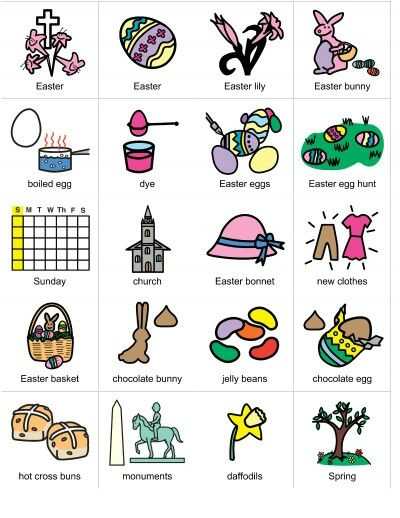 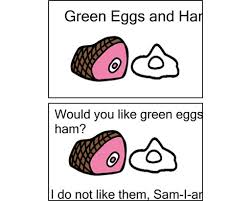 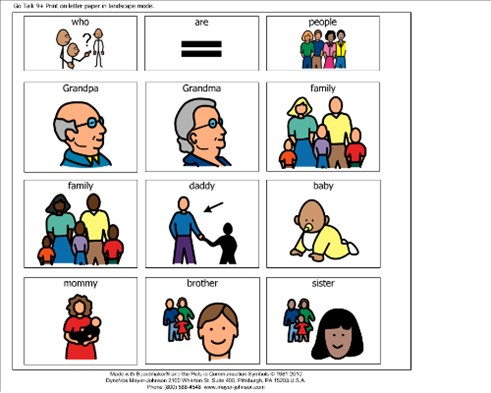 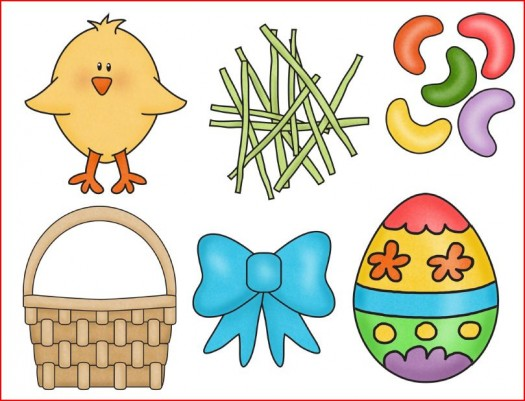 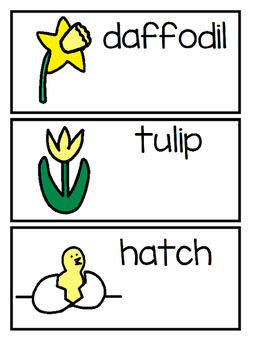 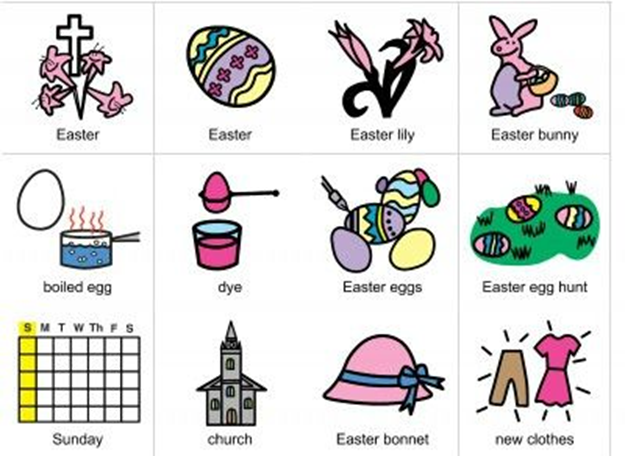 